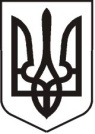 У К Р А Ї Н АЛ У Г А Н С Ь К А    О Б Л А С Т ЬП О П А С Н Я Н С Ь К А    М І С Ь К А    Р А Д АШ О С Т О Г О   С К Л И К А Н Н ЯРОЗПОРЯДЖЕННЯміського голови18 листопада 2019р.                           м. Попасна                                                № 02-02/266            Про  скликання чергового засідання виконавчого комітету Попаснянської міської ради у грудні 2019 рокуВідповідно до рішення виконавчого комітету міської ради від 13.06.2019 № 66 «Про   затвердження плану роботи виконавчого комітету Попаснянської міської ради на  ІІ півріччя 2019 року», на підставі Регламенту виконавчого комітету Попаснянської міської ради, керуючись п.20 ч.4 ст.42, ст.ст. 52, 53 Закону України «Про місцеве самоврядування в Україні»:Скликати чергове засідання виконавчого комітету міської ради 17 грудня 2019 року  о 10.00 годині в залі засідань адміністративної будівлі міської ради.Включити до  порядку денного наступне питання з подальшим включенням інших питань, підготовлених заступниками міського голови, відділами виконкому міської ради та питань, які потребують негайного вирішення: Про затвердження Плану роботи виконавчого комітету Попаснянської міської ради на І півріччя 2020 року.Відповідальна за підготовку: керуючий справами виконкому міської ради   Кулік Л.А. Про схвалення місцевого бюджету міста Попасна на 2020 рік.Відповідальні за підготовку: заступники міського голови,  начальник фінансово-господарського відділу – головний бухгалтер Омельченко Я.С.Відділам виконкому міської ради забезпечити належну підготовку проектів рішень та подати їх керуючому справами виконкому міської ради Кулік Л.А. для формування порядку денного не пізніше 10 грудня 2019 року.Контроль за виконанням даного розпорядження покласти на  керуючого справами виконкому міської ради Кулік Л.А.                 Міський голова                                                                              Ю.І.ОнищенкоКулік 2 07 02                              